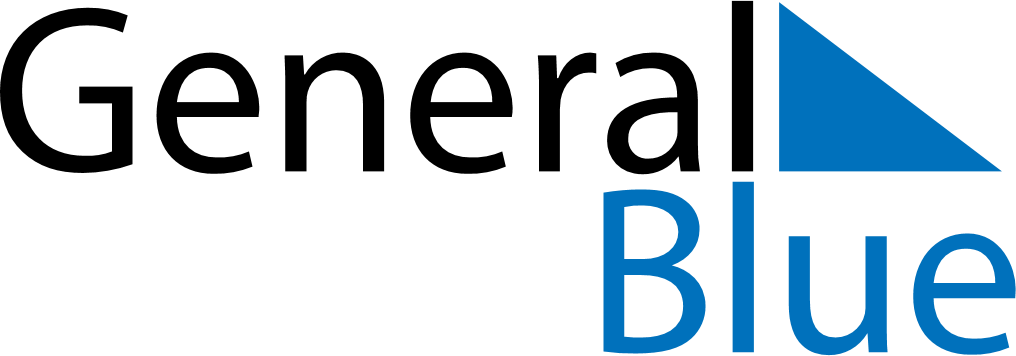 Weekly Meal Tracker September 18, 2023 - September 24, 2023Weekly Meal Tracker September 18, 2023 - September 24, 2023Weekly Meal Tracker September 18, 2023 - September 24, 2023Weekly Meal Tracker September 18, 2023 - September 24, 2023Weekly Meal Tracker September 18, 2023 - September 24, 2023Weekly Meal Tracker September 18, 2023 - September 24, 2023MondaySep 18TuesdaySep 19TuesdaySep 19WednesdaySep 20ThursdaySep 21FridaySep 22SaturdaySep 23SundaySep 24BreakfastLunchDinner